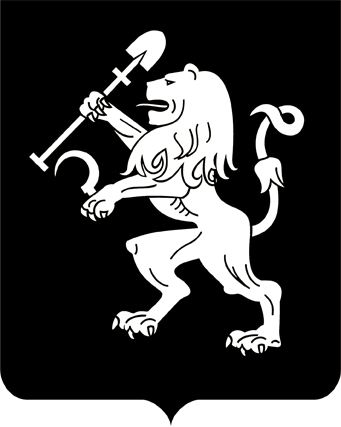 АДМИНИСТРАЦИЯ ГОРОДА КРАСНОЯРСКАПОСТАНОВЛЕНИЕОб утверждении Плана мероприятий, направленных на выявлениелиц, использующих гаражи, права на которые не зарегистрированыв Едином государственном реестре недвижимости, оказаниесодействия гражданам в приобретении прав на гаражи и земельные участки, на которых они расположеныВ соответствии с Федеральным законом от 05.04.2021 № 79-ФЗ         «О внесении изменений в отдельные законодательные акты Российской Федерации», Законом Красноярского края от 17.03.2022 № 3-574                  «О составе мероприятий, направленных на выявление лиц, использующих гаражи, права на которые не зарегистрированы в Едином государственном реестре недвижимости, оказание содействия гражданам                в приобретении прав на гаражи и земельные участки, и порядке их осуществления», руководствуясь статьями 41, 58, 59 Устава города Крас-ноярска, ПОСТАНОВЛЯЮ:1. Утвердить План мероприятий, направленных на выявление лиц, использующих гаражи, права на которые не зарегистрированы в Едином государственном реестре недвижимости, оказание содействия гражданам в приобретении прав на гаражи и земельные участки, на которых они расположены, согласно приложению 1.2. Утвердить перечень гаражей, в отношении которых осуществляются мероприятия, направленные на выявление лиц, использующих гаражи, права на которые не зарегистрированы в Едином государственном реестре недвижимости, оказание содействия гражданам в приобретении прав на гаражи и земельные участки, на которых они расположены, согласно приложению 2.3. Настоящее постановление опубликовать в газете «Городские новости» и разместить на официальном сайте администрации города.Глава города 							 	       В.А. ЛогиновПриложение 1 к постановлениюадминистрации городаот ____________№ ____________ПЛАН мероприятий, направленных на выявление лиц, использующих гаражи, права на которые не зарегистрированы в Едином государственном реестре недвижимости, оказание содействия гражданам в приобретении прав на гаражи и земельные участки, на которых они расположены21.11.2022№ 1038№ п/пСостав мероприятийСрокиосуществления мероприятийСведения о лицах,ответственныхза выполнение мероприятий1Сбор информации о гаражах, права на которые не зарегистрированы в Едином государственном реестре недвижимости, земельных участках, на которых они расположены,  и лицах, использующих такие гаражи; проведение анализа сведений о вышеуказанных гаражах и лицах, которые содержатся в документах, находящихся в архивах и (или) в распоряжении органов местного самоуправления, а также получены в результате проведения муниципального земельного контроля и (или) взаимодействия с органом, осуществляющим федеральный государственный земельный надзор постояннодепартамент муниципального имущества и земельных отношений администрации города Красноярска (далее – ДМИиЗО)2Взаимодействие с представителями гаражных кооперативов по проведению мероприятий, направленных на установление и выявление граждан, которым распределены гаражипостоянноадминистрации районов в городе3Проведение собраний граждан, проживающих в многоквартирных домах, в целях получения сведений о лицах, использующих гаражи. Информирование граждан о способах и порядке представления в органы местного самоуправления сведений о лицах, использующих гаражипостоянноадминистрации районов в городе4Рассмотрение обращений граждан по вопросам оформления прав на гаражи и земельные участки под нимипостоянноДМИиЗО5Консультирование и проведение разъяснительной работы с гражданами с целью оформления прав на гаражи и земельные участки под нимипостоянноДМИиЗО, администрации районов в городе6Размещение в средствах массовой информации, на официальном сайте администрации города в сети Интернет рекомендаций по оформлению прав на гаражи и земельные участки, на которых они расположены, а также информации по наиболее актуальным вопросам, возникающим в связи с оформлением прав на гаражи и земельные участки, на которых они расположеныIV квартал 2022 годаДМИиЗО7Размещение на информационных щитах рекомендаций по оформлению прав на гаражи и земельные участки, на которых они расположены, а также информации по наиболее актуальным вопросам, возникающим в связи с оформлением прав на гаражи и земельные участки, на которых они расположеныIV квартал 2022 годаДМИиЗО, администрации районов в городе8Направление лицам, использующим гаражи, почтовым отправлением или посредством электронной почты сообщения с предложением обратиться в департамент муниципального имущества и земельных отношений администрации города Красноярска в целях оказания им содействия в предоставлении в собственность бесплатно земельного участка, находящегося в муниципальной собственности, или земельного участка, государственная собственность на который не разграничена, на котором расположен гаражпо мере выявленияДМИиЗО, администрации районов в городе9Взаимодействие с территориальным органом федерального органа исполнительной власти, осуществляющим государственный кадастровый учет, государственную регистрацию прав на недвижимое имущество, ведение Единого государственного реестра недвижимости, в целях оказания содействия гражданам в оформлении прав на гаражи и земельные участки, на которых они расположеныпостоянноДМИиЗО